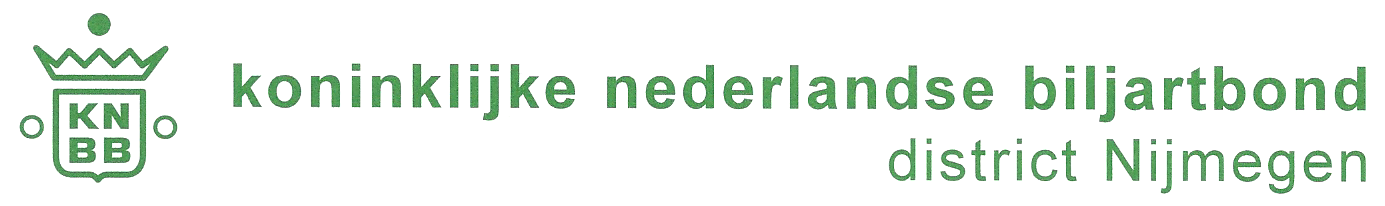 Notulen van de Algemene Ledenvergadering 28 mei 2022 in Café OomenAanwezig: 23 verenigingenAfwezig met kennisgeving: 4 verenigingenAfwezig zonder kennisgeving: 2 verenigingenOpeningDe voorzitter heet de aanwezigen van harte welkom en merkt op dat we in deze ALV zullen praten over de seizoenen 2019-2020 en 2020-2021. In december zal de gebruikelijke ALV gehouden worden, waarin seizoen 2021-2022 onderwerp van gesprek zal zijn.Notulen ALV 12 december 2019Kees van der Wiel stelt de vraag of de financiële cijfers van de bond op de site van het district geplaatst kunnen worden, zoals beloofd tijdens de ALV in december 2019. Het is Kees met name te doen om de besteding van de PK-inschrijfgelden voor nationale wedstrijden. De voorzitter zegt toe dat deze cijfers na de ALV van de bond op de site gepubliceerd zullen worden.Herman Banus stelt de vraag of we nog moeite gaan doen om de restschuld van Marco Smits aan het district te innen. De voorzitter antwoordt dat we dit dossier gaan afsluiten omdat er niets meer bij hem te halen is. Bijna de helft van het te vorderen bedrag is betaald.De notulen worden verder zonder op- of aanmerkingen goedgekeurd.Mededelingen– Jos Thissen heeft halverwege het afgelopen seizoen zijn functie als wedstrijdleider van het district opgezegd. Jan Doeleman heeft deze functie overgenomen, met op de achtergrond technische hulp van Sven Nabuurs.– Eind december 2021 was onze website niet meer toegankelijk. Het was onduidelijk hoe dat kwam, maar we waren wel genoodzaakt om een geheel nieuwe website te bouwen. Dit is dankzij de inspanningen van Sven Nabuurs, Jan Doeleman en Harry Rullmann in korte tijd gelukt. De zaal reageert met applaus.– Na de opheffing van de coronalockdown zijn in maart de teamcompetities en PK’s hervat. Er heeft in maart geen herziening van de moyennes plaatsgevonden omdat er tot dan toe maar een beperkt aantal wedstrijden was gespeeld. Voor het nieuwe seizoen zullen de moyennes wel aangepast worden.– We zullen vanaf komend seizoen gebruik gaan maken van de officiële tabellen van de bond voor het aantal te maken caramboles bij PK’s, zodat we in de PK-wedstrijden in ons district niet meer afwijken van wat in de rest van het land gebruikelijk is.– Voor de teamcompetities zullen we in het komende seizoen opnieuw gebruikmaken van Biljartpoint, dat altijd goed en naar behoren heeft gewerkt. Voor de registratie van uitslagen van PK-wedstrijden zal in het komende seizoen de nieuwe software van de bond in gebruik genomen worden. Het programma heet KNBB PK-Score, is volgens Doeleman afdoende getest en zal vanaf half juni beschikbaar zijn. Van Biljartprof, dat niet voldeed, is inmiddels afscheid genomen.– Gerard Scholten is met ingang van september 2022 wedstrijdleider van ons gewest, Midden-Nederland 2.Jan Doeleman overhandigt aan SBW Wijchen twee oorkondes van de bond voor de organisatie van twee nationale wedstrijden. Daarna reikt hij de prijzen uit aan de diverse teamkampioenen in ons district. In de klassen met meerdere poules is er een certificaat voor de teams die wel eerste in hun poule zijn geworden, maar geen allround kampioen. Daarnaast is er per klasse een certificaat voor de waardevolste speler.De beste PK-speler van ons district is dit seizoen Riley Albers van Moira, die daarvoor wordt onderscheiden met een beeldje van een biljartspeler. Nota bene: naast de beste PK-speler op districtsniveau is er ook de beste PK-speler op nationaal niveau, die buiten de bovenstaande categorie valt omdat hij een ander traject van wedstrijden volgt, dwz. nationale voorwedstrijden voor directe plaatsing in een landelijke finale, terwijl de districtsspeler pas in een landelijke finale komt na voorwedstrijden, een districtsfinale en een gewestelijke finale. Op de ALV in december zal de beste PK-speler van ons district op nationaal niveau geëerd worden.De voorzitter deelt mee dat de bond in het komende seizoen een nieuw systeem voor de ledenadministratie in gebruik neemt, All-United geheten. Alle secretarissen krijgen een inlogcode om wijzigingen aan te kunnen brengen in de ledenlijst van hun vereniging. Voor vragen en problemen kun je terecht bij Jan Doeleman.Bondscontributie 2022-2023: blijft € 28,00Districtscontributie 2022-2023: blijft € 18,00PK-inschrijving 2022-2023: blijft € 8,00JaarverslagenDe wedstrijdcommissie bestaat voor komend seizoen uit Johan van den Hof, Daniël Ockers en Jan Doeleman. Zij zullen samen de wedstrijdroosters voor de teamcompetities en PK-wedstrijden opstellen en zorgen dat alles goed loopt.Het verslag van het arbiterskorps staat op de website. Kort samengevat: het was door de coronalockdown een kort, maar intensief seizoen voor de arbiters. Gelukkig hebben zich 7 of 8 mensen aangemeld die arbiter willen worden. Hopelijk kan, aldus Gert-Jan van de Ven, in het najaar begonnen worden met een cursus arbiter 1.Financiën2019-2020 was een redelijk normaal jaar, tot maart 2020, toen de covidepidemie uitbrak. De regering stelde een lockdown in en veel PK’s konden niet meer verspeeld worden. Er waren daardoor minder kosten en er bleef aardig wat geld over – ruim € 4500,00. In 2020-2021 werd weinig gespeeld en werden geen contributie en inschrijfgeld voor PK’s geheven. Maar er waren wel vaste lasten, met als gevolg een negatief resultaat van ruim € 2.600.Marjan van Oostveen en Anja Janssen, de FAC, zijn niet aanwezig, maar hebben de verslaglegging van penningmeester Harry Rullmann in orde bevonden. De vergadering verleent decharge. Marjan en Anja stoppen met hun FAC-werk. André Meijer en Frank Uitterhoeve melden zich als vervangers.Harry meldt dat er € 20.000 op de spaarrekening staat. Hij zegt als penningmeester elk jaar te streven naar een nulresultaat. Het ziet ernaar uit dat we ook voor 2021-2022 geld overhouden. Wellicht is het een goed idee om een eenmalige korting te geven op de contributie voor 2022-2023. De nieuwe FAC gaat kijken hoe we de onnodig grote buffer van € 20.000 het beste kunnen verkleinen. Op dit moment hebben we 430 contributieplichtige leden. Of de contributierekening al in oktober of later verstuurd zal worden, hangt af van de ontwikkelingen rond de corona-epidemie.Nieuwe regels voor PK-wedstrijden en teamcompetitiesJan Doeleman licht toe waarom er voor het nieuwe seizoen strengere regels gelden, met name ten aanzien van het verplaatsen van teamwedstrijden. In de voorbije jaren werden veel te vaak, absurd vaak volgens Jan, wedstrijden verzet. Dat moet afgelopen zijn: speeldatum is speeldatum, tenzij een team een heel goede reden heeft om een wedstrijd te verzetten.Tot nu toe speelden teams in een seizoen minstens 24 competitiewedstrijden. Vanaf 2022-2023 zullen dat er maximaal 24 worden, omdat we steeds minder biljartlokalen hebben en er meer ruimte nodig is om in het rooster te kunnen schuiven.Jan Doeleman spreekt zijn speciale dank aan de verenigingen Juliana, 3Sprong en Vriendenkring, die in het voorbije seizoen het leeuwendeel van de organisatie van wedstrijden voor hun rekening hebben genomen.Wijziging statuten in verband met WBTR.Harry: ons streven is om op de volgende ALV de nieuwe statuten gereed te hebben. De clubs zullen de gewijzigde statuten tijdig toegestuurd krijgen, waarna er op de ALV in december over gestemd kan worden.RondvraagGeen zaken die documentatie behoeven.